Osnovna škola – Scuolaelementare RIVARELA
Emonijska  4, 52466 Novigrad – Cittanova
Email: ured@os-rivarela-novigrad.skole.hr
Tel: +385(0) 52 757 005 / +385(0) 52 758 602 Fax: +385(0) 52 757 218
OIB: 27267656235
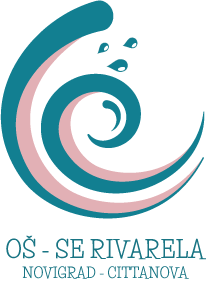 KLASA: UR.BROJ:  Novigrad, rujan 2019. Temeljem čl.24. st.2. Pravilnika o načinu postupanja odgojno obrazovnih radnika školskih ustanova u poduzimanju  mjera zaštite prava učenika te prijave svakog kršenja nadležnim tijelima, ravnateljica Osnovne škole – Scuola elementare RIVARELA podnosi I Z V J E Š Ć EO STANJU SIGURNOSTI, PROVOĐENJU PREVENTIVNIH PROGRAMA TE  MJERAMA PODUZETIM U CILJU ZAŠTITE PRAVA UČENIKA2. polugodišteProgram sigurnosti u školiOsnovna škola – Scuola elementare RIVARELA djeluje na području zaštite sigurnosti zaposlenika i učenika u suradnji s tvrtkom ELKRON, Ul.Giardini 2, 52 100 Pula. OIB: 29712872460.U spomenutoj suradnji poduzete su preventivne mjere za siguran boravak u Školi. Svake dvije godine provodi se revizija Procjene opasnosti u školi i vježba evakuacije i to u slučajevima potresa, požara i slično.Od početka školske godine 2018./2019. nije zabilježen niti jedan slučaj ozljede na radu.Sukladno Kućnom redu Škole, organizirano je svakodnevno dežurstvo učitelja.Raspored dežurstva učitelja nalazi se na oglasnim pločama Škole i na web stranici Škole. Svi djelatnici s ugovorom na  neodređeno vrijeme imaju položene ispite zaštite na radu. Provođenje preventivnih programaPreventivni programi OŠ - SE RIVARELA Novigrad - Cittanova za školsku godinu 2018./2019. planirani su Godišnjim planom i programom rada škole, Školskim kurikulumom, Planom rada razrednika te stručnih suradnica škole.Programi se provode u sklopu redovne nastave, sata razrednika, školskih ili razrednih projekata, predavanja, radionica te drugih aktivnosti koje organizira Škola u suradnji s institucijama. Tematski je program prevencije vezan za zaštitu zdravlja učenika, prevenciju ovisnosti i nasilja među djecom i mladima. Zaštita zdravlja učenikaU sklopu univerzalnih programa prevencije usmjerenih na čitavu populaciju učenika u ovoj školskoj godini u svim razredima provodili su se moduli propisani Nastavnim planom i programom zdravstvenog odgoja za osnovne i srednje škole. Sukladno uputama Ministarstva znanosti i obrazovanja, Zdravstveni odgoj se u najvećem dijelu realizira na satovima razrednog odjela, a dijelom i kroz predmete: priroda i društvo, priroda, biologija, tjelesna i zdravstvena kultura. Učenici, uglavnom radioničkim putem, prolaze kroz 4 modula: živjeti zdravo, prevencija nasilničkog ponašanja, prevencija ovisnosti,spolna i rodna ravnopravnost i odgovorno spolno ponašanje.Zdravstvena zaštita učenika provedena je prema planu kalendara cijepljenja i sistematskih pregleda. Program obveznih specifičnih i preventivnih mjera nije se promijenio od prošle školske  godine, osim što se od ove školske godine u 8. razrede uvodi neobavezno (dobrovoljno) cijepljenje protiv HPV-a za djevojčice i dječake uz informirani pristanak roditelja. Slijedi program mjera:sistematski pregledi - 5. razredkontrolni pregledi - prema indikaciji tijekom cijele godinenamjenski pregledi- preseljenje iz druge škole, utvrđivanje zdravstvene sposobnosti u vezi odlaska na organizirani odmor, pregledi prije cijepljenja, pregledi u svrhu utvrđivanja zdravstvenog stanja za bavljenje sportskim aktivnostima u školskim sportskim klubovimaScreening pregledi - praćenje rasta i razvoja: mjerenja TT, TV i ITM u 1., 3., 5., 6. i 8. razreduvid 1., 3., 5., 8.razred (uz skrining pregled u 3.r. i u sklopu sistematskih pregleda u 1., 5. i 8.r)utvrđivanje poremećaja sluha audiometrom 7.razredPrevencija nasilja među učenicima Ove školske godine u sklopu izvannastavnih aktivnosti krenula je s radom grupa ''Hrabri čuvari'' koja se bavi prevencijom elektroničkog nasilja.  U nju je uključeno 8 učenika 6. razreda koji će raznim aktivnostima kod ostalih učenika podignuti svijest o elektroničkom nasilju, te postupanju u slučaju da se ono dogodi. Obilježen je Dan sigurnijeg interneta prezentacijom za sve učenike, te je u sklopu izvannastavne aktivnosti aktivirano i savjetovalište za učenike gdje se mogu javiti ukoliko su žrtve elektroničkog nasilja ili znaju nekoga tko je, te ukoliko imaju pitanja vezano za vlastitu sigurnost na internetu. Od ostalih radionica održano je sljedeće: 1. razredi – Radionica ’’Moje emocije kad me netko zeza’’ (psihologinja) 3. razredi – Obilježavanje Međunarodnog dana svjesnosti o autizmu,razrednica i psihologinja) i ciklus od 4 radionice ‘’Što kada netko radi nešto što mi smeta’’         - 4. razredi – Radionice: ''Kako da učenje ne bude mučenje'' i ''Strategije učenja''- 6. razredi – 7 učenika šestih razreda bilo je uključeno u izvannastavnu aktivnost ‘’Hrabri čuvari’’ te su se u sklopu toga održale razne aktivnosti i radionice na temu prevencije nasilja na internetu, te dramska radionica povodom obilježavanja Dana ružičastih majica "Svi znaju za to" koju je vodila dramska pedagoginja Ivana Marijančić.7. razredi: Radionica ''Što želim znati o pubertetu? (2.dio)'' (psihologinja), te dramska radionica povodom obilježavanja Dana ružičastih majica "Svi znaju za to" koju je vodila dramska pedagoginja Ivana Marijančić. 8. razredi: radionice vezane uz profesionalnu orijentaciju te dramska radionica povodom obilježavanja Dana ružičastih majica "Svi znaju za to" koju je vodila dramska pedagoginja Ivana Marijančić. 2.3. Prevencija ovisnosti i rizičnih ponašanjaU suradnju s MUP-om, njihov djelatnik Vlatko Možar, održao je edukativno predstavljanje slikovnice ''Ne, ne idem!'' za prve razrede, te je policijska djelatnica Sanja Pirkl održala predavanje na temu zakonske odgovornosti za učenike i roditelje osmih razreda.  Popis radionica i tema koje se obrađuju na satima razrednog odjela:razredi: Važnost redovitog tjelesnog vježbanja; Društvene igre; Naši osjećaji su važni Upravljanje emocijama; Kako se ponašamo prema djeci i odraslima; Valentinovo; Maskenbal; Lijekovi u našem okruženju - Opasnosti/rizici; Uskrs; Čuvajmo naš planet; Igra – životna radost; Pozdrav proljeću; Briga za životinje; Što znamo o otpadu; Piramida pravilne prehrane; Dan škole; Terenska nastava; Slobodno vrijeme; Moj razred – moji prijatelji; Kako nam je bilo u prvom razredu.2.razredi:Moji osjećaji (uspjeh/ neuspjeh); Slušanje predavanja "Harry Potter" učenice Nine Jajić;Rješavanje problema; Sličnosti i razlike (basna "Labud, rak i štuka"); Predavanje "Važnost reciklažnog dvorišta"; COSI istraživanje; Obilježavanje Dana ružičastih majica (Dan borbe protiv vršnjačkog nasilja); Kako sačuvati zdravlje; Maskenbal; Pomažemo starijim osobama - ponašanje prema djeci i odraslima; Slušanje predavanja "Republika Češka" učenice Debore Barbarić; Obilježavanje Dana očeva; Obilježen Svjetski dan pričanja priča; Svjetski dan zaštite voda; Projekt "Životinje - fantastična bića"; Moje dobre strane; Projekt "Životinje - fantastična bića"- nastavak rada; Odgovornost za zdravlje i odgovorno ponašanje (I.); Projekt "Životinje - fantastična bića"- nastavak rada; Projektni dan; Predavanje "Sigurnost djece pješaka u zonama osnovnih škola"; Odgovornost za zdravlje i odgovorno ponašanje (II.); Obilježavanje Majčinog dana; Kako ću obradovati mamu; Sociometrija razreda; Oprezno u prometu i igri; Odgovorno upravljanje novcem; Konzultacije s učenicima - priprema nastavnog sata; Pravila ponašanja na izvanučioničkoj nastavi; Terenska nastava - Poreč, Funtana, Dino park; Kraj školske godine - moj uspjeh.3.razredi:Kako uspješno učiti; Duševno i opće zdravlje; Poštivanje pravila i autoriteta; Odgovornost i poštovanje prema vlastitom tijelu; Voda - najzdravije piće; Odgovornost i poštovanje prema vlastitom tijelu	; Upoznajmo se sa kulturno - povijesnim spomenicima grada Pule; Kako urediti školsko dvorište; Ponašanje - naše zdravlje; Volim sport; Što sam sve naučio o sebi; Opći uspjeh; Ocjene iz vladanja. 4.razredi:Razvoj samopouzdanja; Poželjna ponašanja; Rast i razvoj ljudskog tijela do puberteta; Osobna odgovornost za zdravlje i odgovorno ponašanje; Životne vještine; Mediji i sredstva ovisnosti; Rodne uloge u obitelji; Razlika između spola i roda; Na kraju četvrtog razreda.5.razredi:Ovo sam ja!, Moja najdraža osoba; Mentalno zdravlje; Moje tijelo se mijenja, Temeljni pojmovi komunikacije; Tolerancija. Prihvaćanje različitosti. Nenasilno ponašanje. Problematične situacije, Emocionalnost (brižnost, otvorenost, empatija, iskrenost), (Ne) primjerena vršnjačka ponašanja u pubertetu; Kada odrastem biti ću…; Moja obitelj; Kako se ponašamo na javnim mjestima; Pripremamo se za izlet; Analiza uspjeha na kraju drugog polugodišta; Pregled vraćenih udžbenika i rješavanje tekuće problematike razreda.6. razredi:Razgovor o proteklim praznicima; Upoznavanje učenika s obvezama koje ih očekuju u 2. polugodištu - Što bih promijenio u 	razrednom odjelu, školi?;  Spolno/rodna ravnopravnost;  Emocije u vršnjačkim 	odnosima; Uloga medija u vršnjačkim odnosima; Živjeti zdravo – Mentalno 	zdravlje; Pravilna prehrana; Koje su moje vrijednosti?; Oprezno s ljutnjom; 	Kako je protekla ova školska godina i kakve smo rezultate postigli;  Na kraju 	smo šestog razreda - prisjetimo se što je bilo dobro, razmislimo što je moglo biti 	bolje i uživajmo u toplom ljetu.7.razredi:Razgovor o proteklim praznicima. Upoznavanje učenika s obvezama koje ih očekuju u 2. polugodištu; Komunikacija o spolnosti Spolno/rodna ravnopravnost; Obilježavanje Dana sjećanja na Holokaust i sprečavanje zločina protiv čovječnosti (27.01.) (GOO – Ljudsko-pravna d.);  Priprema za maškare i Valentinovo; Predavanje i radionica „Sigurnost na internetu“;Životne vještine: promocija odgovornog ponašanja); Predavanje i radionica „Nasilje – negativna pojava u društvu“ ; Obilježavanje Dana žena; Predavanje i radionica pedagoga: Uvod u profesionalnu orijentaciju; Obilježavanja Dana voda, Ususret blagdanima – Uskrs i uskrsni blagdani; Priprema i provedba Novigradskog proljeća; Provedba projekta zavičajne nastave; Diskusija: Moj džeparac, nepromišljena i neracionalna potrošnja je štetna; Približava se kraj školske godine, učimo li dovoljno?; Ponašanje izvan škole; Kako je protekla ova školska godina i kakve smo rezultate postigli?; Na kraju smo sedmog razreda. Sjetimo se što je bilo dobro, razmislimo što je moglo biti bolje i uživajmo u toplom ljetu; Vraćanje udžbenika. Vođenje razredne dokumentacije.8.razredi: Radionice vezano za profesionalnu orijentaciju, Rješavanje tekuće problematike, Alati za pretraživanje , Knjižnično - informacijska pismenost - korištenje knjižničnog kataloga i pretraživanje Googlea - Medijska kultura, Živjeti zdravo - Društveno okruženje i prehrambene navike, Istraživanje Hrvatskog zavoda za zapošljavanje -Istraživanje profesionalnih namjera učenika završnih razreda osnovnih i srednjih škola, Rješavanje tekuće problematike, Emocije u vršnjačkim odnosima, Prevencija ovisnosti - Osobna odgovornost za zdravlje i odgovorno ponašanje, Posjet srednjim školama u Bujama, Predavanje i razgovor policijske službenice gospođe Sanje Pirkl na temu " Vršnjačko nasilje ", Prevencija ovisnosti: Rizična ponašanja i posljedice na obrazovanje, Pripreme za završnu priredbu i tekuća problematika, Pripreme za početak prijava u srednje škole - predavanje pedagoginje škole, Webinar za srednje škole, Priprema za završnu priredbu.  Također, ove školske godine imali smo potrebu ostvariti suradnju s Timom za krizne intervencije obzirom na tragediju koja se dogodila u školi (učenik 6. razreda oduzeo si je život). Tim stručnjaka u školi je odradio radionice s učenicima, predavanje za članove Učiteljskog vijeća, individualna savjetovanja, te roditeljske sastanke. Navedene aktivnosti odvijale su se kroz 2 dana. Uz pomoć Tima za krizne intervencije učenicima je olakšan proces tugovanja, te su roditelji dobili informacije kako da postupaju prema vlastitoj djeci. Određeni učenici praćeni su i nakon krizne intervencije.ZaključakU sve gore navedene aktivnosti vezane uz sprečavanje nasilja među djecom i sprečavanje ovisnosti i ostalih rizičnih ponašanja kod djece nužno je uključiti djecu i mlade te roditelje, zakonske zastupnike, odgojno-obrazovne djelatnike i ostale stručne osobe kao aktivne sudionike i partnere, kako bi se dugoročno promicala načela nenasilja i zdravih izbora ponašanja kao preduvjeta kvalitetnog i sigurnog odrastanja djece.                                                                                              Ravnateljica:                                                                                             Davorka Parmač, prof.